НАБАВКА ХРАНЕ НАМЕЊЕНЕ МИГРАНТСКОЈ ПОПУЛАЦИЈИ НА ТЕРИТОРИЈИ РЕПУБЛИКЕ СРБИЈЕ У ПРЕГОВАРАЧКОМ ПОСТУПКУ БЕЗ ОБЈАВЉИВАЊА ПОЗИВА ЗА ПОДНОШЕЊЕ ПОНУДА ЈАВНА НАБАВКА бр. 32/2017404-02-104/5/2017-22Укупно 43 странамај 2017. годинеНа основу чл. 36. ст. 1. тач. 3) и 61. Закона о јавним набавкама („Сл. гласник РС” бр. 124/12,14/15, и 68/15 у даљем тексту: Закон), чл. 5. Правилника о обавезним елементима конкурсне документације у поступцима јавних набавки и начину доказивања испуњености услова („Сл. гласник РС” бр. 86/2015), Мишљења Управе за јавне набавке број 404-02-1178/17 од 11.04.2017. године, у складу са чланом 36. став 1. тачка 3) Закона о јавним набавкама, Одлуке о покретању поступка јавне набавке број  32/2017 број: 404-02-104/1/2017-22 од 18.05.2017. године и Решења о образовању комисије за јавну набавку 32/2017 број: 404-02/140/2/2017/22  од 18.05.2017.  године припремљена је:КОНКУРСНА ДОКУМЕНТАЦИЈАу преговарачком поступку без објављивања позива за подношење понуда за јавну набавку хране намењене мигрантској популацији на територији Републике СрбијеЈН бр. 32/2017Конкурсна документација садржи:I   ОПШТИ ПОДАЦИ О ЈАВНОЈ НАБАВЦИ 1. Подаци о наручиоцуНаручилац: Министарство за рад, запошљавање, борачка и социјална питања Адреса: Немањина 22-26, БеоградИнтернет страница: www.minrzs.gov.rs 2. Врста поступка јавне набавкеПредметна јавна набавка се спроводи у преговарачком поступку без објављивања позива за подношење понуда, у складу са Законом и подзаконским актима којима се уређују јавне набавке. 3. Предмет јавне набавкеПредмет јавне набавке бр. 32/2017 је набавка хране намењене мигрантској популацији на територији Републике Србије4. Контакт (лице или служба) Лице (или служба) за контакт: Маша Ковачевић, Сектор за међународну сарадњу, европске интеграције и пројектеЕ-mail адреса masa.kovacevic@minrzs.gov.rsII  ПОДАЦИ О ПРЕДМЕТУ ЈАВНЕ НАБАВКЕ1. Предмет јавне набавкеПредмет јавне набавке бр. 32/2017 је набавка хране намењене мигрантској популацији на територији Републике Србије Шифра из ОРН: 15000000 - Храна, пиће, дуван и сродни производиЈавна набавка није обликована по партијама.III  ТЕХНИЧКЕ КАРАКТЕРИСТИКЕ (СПЕЦИФИКАЦИЈА ПРЕДМЕТА НАБАВКЕ)Предмет јавне набавке бр. 32/2017 обухвата набавку хране намењене мигрантској популацији на територији Републике Србије                                                                             _______________________ М.П	                           ПонуђачIV   УСЛОВИ ЗА УЧЕШЋЕ У ПОСТУПКУ ЈАВНЕ НАБАВКЕ ИЗ ЧЛ. 75. И 76. ЗАКОНА И УПУТСТВО КАКО СЕ ДОКАЗУЈЕ ИСПУЊЕНОСТ ТИХ УСЛОВАУСЛОВИ ЗА УЧЕШЋЕ У ПОСТУПКУ ЈАВНЕ НАБАВКЕ ИЗ ЧЛ. 75. И 76. ЗАКОНАПраво на учешће у поступку предметне јавне набавке има понуђач који испуњава обавезне услове за учешће у поступку јавне набавке дефинисане чл. 75. Закона, и то:Да је регистрован код надлежног органа, односно уписан у одговарајући регистар (чл. 75. Ст. 1. Тач. 1) Закона);Да он и његов законски заступник није осуђиван за неко од кривичних дела као члан организоване криминалне групе, да није осуђиван за кривична дела против привреде, кривична дела против животне средине, кривично дело примања или давања мита, кривично дело преваре (чл. 75. Ст. 1. Тач. 2) Закона);Да је измирио доспеле порезе, доприносе и друге јавне дажбине у складу са прописима Републике Србије или стране државе када има седиште на њеној територији (чл. 75. Ст. 1. Тач. 4) Закона);Понуђач је мора да има важећу дозволу надлежног органа за обављање делатности која је предмет јавне набавке (чл. 75. ст. 1. тач. 5. Закона), односно да има имплементирани систем менаџмента квалитетом на принципима HACCP-а иПонуђач мора сухомеснате артикле који су предмет набавке да поднуди здравствено исправне и биохемијски третирани (чл. 75. ст. 1. тач. 5. Закона),.Понуђач је дужан да при састављању понуде изричито наведе да је поштовао обавезе које произлазе из важећих прописа о заштити на раду, запошљавању и условима рада, заштити животне средине, и да нема забрану обављања делатности која је на снази у време подношења понуде (чл. 75. Ст. 2. Закона).Уколико понуђач подноси понуду са подизвођачем, у складу са чланом 80. Закона, подизвођач мора да испуњава обавезне услове из члана 75. став 1. тач. 1) до 4) Закона и услов из члана 75. став 1. тачка 5) Закона, за део набавке који ће понуђач извршити преко подизвођача.Уколико понуду подноси група понуђача, сваки понуђач из групе понуђача, мора да испуни обавезне услове из члана 75. став 1. тач. 1) до 3) Закона, а додатне услове испуњавају заједно. Услов из члана 75. став 1. тач. 5) Закона, дужан је да испуни понуђач из групе понуђача којем је поверено извршење дела набавке за који је неопходна испуњеност тог услова. Уколико понуђач подноси понуду са подизвођачем, у складу са чланом 80. Закона, подизвођач мора да испуњава обавезне услове из члана 75. став 1. тач. 1) до 4) Закона и услов из члана 75. став 1. тачка 5) Закона, за део набавке који ће понуђач извршити преко подизвођача.Уколико понуду подноси група понуђача, сваки понуђач из групе понуђача, мора да испуни обавезне услове из члана 75. став 1. тач. 1) до 3) Закона. Услов из члана 75. став 1. тач. 5) Закона, дужан је да испуни понуђач из групе понуђача којем је поверено извршење дела набавке за који је неопходна испуњеност тог услова. Понуђач који учествује у поступку предметне јавне набавке, мора испунити додатне услове за учешће у поступку јавне набавке, дефинисане чл. 76. Закона, и то: да испуњава услов у погледу финансијског капацитета да је позитивно пословао у последње 2 (две) пословне године;да испуњава услов у погледу пословног капацитета да је у последње 2 (две) године испоручивао храну у минималној укупној вредности понуде коју доставља;да испуњава услове у погледу техничког капацитета:најмање 200 m2 складиштеног/магацинског простора у власништву или најму понуђача;минимум једно доставно возило за транспорт добара из предмета набавке;да испуњава услов у погледу кадровског капацитета да има најмање 5 запослених у радном односу или ангажованих уговором о делу или уговором о привременим и повременим пословима који покривају послове везане за управљање, администрирање и логистику добрима из предмета набавке;УПУТСТВО КАКО СЕ ДОКАЗУЈЕ ИСПУЊЕНОСТ УСЛОВАИспуњеност обавезних услова за учешће у поступку предметне јавне набавке, понуђач доказује достављањем правилно потписане и печатом оверене изјаве дате као саставни део ове конкурсне документације (Образац X).Имплементирани систем менаџмента квалитетом на принципима HACCP-а -  доказује подношењем неоверене копије потврде, односно сертификата о имплементираном HACCP-у. ; Доказ да су сухомеснати производи који су предмет ове набавке здравствено исправни и биохемијски третирани доказује се неовереном копијом извештаја о здравственој исправности и извршеној биохемијској анализи од стране акредитоване лабараторије не старијим од 15 дана од дана отварања понуда.Испуњеност додатних услова за учешће у поступку предметне набавке, понуђач доказује достављањем следећих доказа:Финансијски капацитет – Доказ о бонитету, способност измиривања обавеза у року која, поред кредитне способности, обухвата и општу материјалну способност и позицију на тржишту који издаје Агенција за привредне регистре; Пословни капацитет – Доказ потврдом од референтних наручилаца-купаца са исказаним вредностима и списком референтних наручилаца – купаца (на обрасцу који је саставни део ове позивне конкурсне документације) или на другом обрасцу  којим се доказује да је у последње две пословне године  испоручивао храну у минималној укупној вредности понуде коју доставља (Образац XII); или неовереном копијом уговора закљученим са другим наручиоцима о испоруци хране којим се доказује да је у последње две пословне године  испоручивао храну у минималној укупној вредности понуде коју доставља;Технички капацитет – испуњеност услова техничког капацитета, понуђач доказује Изјавом (Образац XIII); неовереном копијом купопродајног уговора чији је предмет складиштени или магацински простор укупне површине од најмање 200 метара квадратних; или неовереном копијом уговора о закупу складиштеног или магацинског простора укупне површине од најмање 200 метара квадратних; а располагање доставним возилом намењеним за транспорт добара из предмета набавке доказује се неовереном копијом саобраћајне дозволе о поседовању/регистрацији предметног возила; а уколико возило није у власништву понуђача уз саобраћајну дозволу понуђач је дужан да достави неоверену копију уговора о лизингу чији је предмет доставно возило или  уговора о најму предметног возилаКадровски капацитет - Доказ да има ангажованих 5 (пет) радника запослених на пословима управљања, администрирања и логистике храном је фотокопија обрасца МА или други одговарајући образац из кога се види да су радници пријављени на пензијско осигурање (за сваког радника појединачно) и неовереном копијом уговора о раду, уговора о делу или уговора о привременим и повременим пословима из које се види на којим пословима су радници ангажовани.Уколико понуду подноси група понуђача, сваки понуђач из групе понуђача, мора да испуни обавезне услове из члана 75. став 1. тач. 1) до 3) Закона, а додатне услове испуњавају заједно. Уколико понуђач подноси понуду са подизвођачем, у складу са чланом 80. Закона, подизвођач мора да испуњава обавезне услове из члана 75. став 1. тач. 1) до 4) Закона (Образац XI).  Наведене доказе о испуњености услова понуђач може доставити у виду неоверених копија, а наручилац може пре доношења одлуке о додели уговора да тражи од понуђача, чија је понуда на основу извештаја за јавну набавку оцењена као најповољнија, да достави на увид оригинал или оверену копију свих или појединих доказа.Ако понуђач у остављеном, примереном року који не може бити краћи од пет дана, не достави на увид оригинал или оверену копију тражених доказа, наручилац ће његову понуду одбити као неприхватљиву.Понуђачи који су регистровани у регистру који води Агенција за привредне регистре не морају да доставе доказ из чл.  75. ст. 1. тач. 1) Извод из регистра Агенције за привредне регистре, који је јавно доступан на интернет страници Агенције за привредне регистре.Наручилац неће одбити понуду као неприхватљиву, уколико не садржи доказ одређен конкурсном документацијом, ако понуђач наведе у понуди интернет страницу на којој су подаци који су тражени у оквиру услова јавно доступни.Уколико је доказ о испуњености услова електронски документ, понуђач доставља копију електронског документа у писаном облику, у складу са законом којим се уређује електронски документ, осим уколико подноси електронску понуду када се доказ доставља у изворном електронском облику.Ако се у држави у којој понуђач има седиште не издају тражени докази, понуђач може, уместо доказа, приложити своју писану изјаву, дату под кривичном и материјалном одговорношћу оверену пред судским или управним органом, јавним бележником или другим надлежним органом те државе.Ако понуђач има седиште у другој држави, наручилац може да провери да ли су документи којима понуђач доказује испуњеност тражених услова издати од стране надлежних органа те државе.Понуђач је дужан да без одлагања писмено обавести наручиоца о било којој промени у вези са испуњеношћу услова из поступка јавне набавке, која наступи до доношења одлуке, односно закључења уговора, односно током важења уговора о јавној набавци и да је документује на прописани начинV  УПУТСТВО ПОНУЂАЧИМА КАКО ДА САЧИНЕ ПОНУДУ1. ПОДАЦИ О ЈЕЗИКУ НА КОЈЕМ ПОНУДА МОРА ДА БУДЕ САСТАВЉЕНАПонуђач подноси понуду на српском језику.2. НАЧИН НА КОЈИ ПОНУДА МОРА ДА БУДЕ САЧИЊЕНАПонуђач понуду подноси непосредно или путем поште у затвореној коверти или кутији, затворену на начин да се приликом отварања понуда може са сигурношћу утврдити да се први пут отвара. На полеђини коверте или на кутији навести назив и адресу понуђача. У случају да понуду подноси група понуђача, на коверти је потребно назначити да се ради о групи понуђача и навести називе и адресу свих учесника у заједничкој понуди.Понуду доставити на адресу:Министарство за рад, запошљавање, борачка и социјална питањаНемањина 22-26, 11 000 БеоградСа назнаком: ,,Понуда за јавну набавку - Набавка хране намењене мигрантској популацији на територији Републике Србије, ЈН бр. 32/2017- НЕ ОТВАРАТИ”. Понуда се сматра благовременом уколико је примљена од стране наручиоца до 30.05.2017. године, до 12.30 часова Отварање понуда и преговарање обавиће се истог дана 30.05.2017. године, у 13.00 часова на адреси: Министарство за рад, запошљавање, борачка и социјална питања,  Немањина 22-26, Београд II спрат, крило Б, канцеларија број 8. Наручилац ће, по пријему одређене понуде, на коверти, односно кутији у којој се понуда налази, обележити време пријема и евидентирати број и датум понуде према редоследу приспећа. Уколико је понуда достављена непосредно наручилац ће понуђачу предати потврду пријема понуде. У потврди о пријему наручилац ће навести датум и сат пријема понуде. Понуда коју наручилац није примио у року одређеном за подношење понуда, односно која је примљена по истеку дана и сата до којег се могу понуде подносити, сматраће се неблаговременом.Понуда мора да садржи:Оверен и потписан Образац понудеОверен и потписан Образац структуре ценеОверен и потписан Образац трошкова припреме понудеОбразац изјаве о независној понуди Образац изјаве о поштовању обавеза из чл. 75. и 76.  ЗаконаДоказ о бонитету који издаје АПРРеферентну листу или неоверену копију уговораОбразац изјаве о испуњености техничких капацитета и неоверена копија документа којим се доказује располагање понуђача доставним возилом, као и неоверена копија извештаја акредитоване лабараторијеМА образац за минимум 5 (пет) радника Неоверена копија потврде о имплементираном систему на основу HACCP принципаНеоверена копија извештаја о здравственој исправности и извршеној биохемијској анализи од стране акредитоване лабараторије3.  ПОНУДА СА ВАРИЈАНТАМАПодношење понуде са варијантама није дозвољено.4. НАЧИН ИЗМЕНЕ, ДОПУНЕ И ОПОЗИВА ПОНУДЕУ року за подношење понуде понуђач може да измени, допуни или опозове своју понуду на начин који је одређен за подношење понуде.Понуђач је дужан да јасно назначи који део понуде мења односно која документа накнадно доставља. Измену, допуну или опозив понуде треба доставити на адресу: Министарство рад, запошљавање, борачка и социјална питања, Немањина 22-26,  11000 Београд,  са назнаком: „Измена понуде за јавну набавку - Набавка хране намењене мигрантској популацији на територији Републике Србије, ЈН бр. 32/2017- НЕ ОТВАРАТИ” или„Допуна понуде за јавну набавку - Набавка хране намењене мигрантској популацији на територији Републике Србије, ЈН бр. 32/2017- НЕ ОТВАРАТИ” или„Опозив понуде за јавну набавку - Набавка хране намењене мигрантској популацији на територији Републике Србије, ЈН бр. 32/2017 - НЕ ОТВАРАТИ”  или„Измена и допуна понуде за јавну набавку - хране намењене мигрантској популацији на територији Републике Србије, ЈН бр. 32/2017- НЕ ОТВАРАТИ”.На полеђини коверте или на кутији навести назив и адресу понуђача. У случају да понуду подноси група понуђача, на коверти је потребно назначити да се ради о групи понуђача и навести називе и адресу свих учесника у заједничкој понуди.По истеку рока за подношење понуда понуђач не може да повуче нити да мења своју понуду.5. УЧЕСТВОВАЊЕ У ЗАЈЕДНИЧКОЈ ПОНУДИ ИЛИ КАО ПОДИЗВОЂАЧ Понуђач може да поднесе само једну понуду. Понуђач који је самостално поднео понуду не може истовремено да учествује у заједничкој понуди или као подизвођач, нити исто лице може учествовати у више заједничких понуда.У Обрасцу понуде (поглавље VII), понуђач наводи на који начин подноси понуду, односно да ли подноси понуду самостално, или као заједничку понуду, или подноси понуду са подизвођачем.6. ПОНУДА СА ПОДИЗВОЂАЧЕМУколико понуђач подноси понуду са подизвођачем дужан је да у Обрасцу понуде (поглавље VII) наведе да понуду подноси са подизвођачем, проценат укупне вредности набавке који ће поверити подизвођачу, а који не може бити већи од 50%, као и део предмета набавке који ће извршити преко подизвођача. Понуђач у Обрасцу понуде наводи назив и седиште подизвођача, уколико ће делимично извршење набавке поверити подизвођачу. Уколико уговор о јавној набавци буде закључен између наручиоца и понуђача који подноси понуду са подизвођачем, тај подизвођач ће бити наведен и у уговору о јавној набавци. Понуђач је дужан да за подизвођаче достави доказе о испуњености услова који су наведени у поглављу IV конкурсне документације, у складу са Упутством како се доказује испуњеност услова.Понуђач у потпуности одговара наручиоцу за извршење обавеза из поступка јавне набавке, односно извршење уговорних обавеза, без обзира на број подизвођача. Понуђач је дужан да наручиоцу, на његов захтев, омогући приступ код подизвођача, ради утврђивања испуњености тражених услова.7. ЗАЈЕДНИЧКА ПОНУДАПонуду може поднети група понуђача.Уколико понуду подноси група понуђача, саставни део заједничке понуде мора бити споразум којим се понуђачи из групе међусобно и према наручиоцу обавезују на извршење јавне набавке, а који обавезно садржи податке из члана 81. Ст. 4. Тач. 1) и 2) Закона и то: податке о члану групе који ће бити носилац посла, односно који ће поднети понуду и који ће заступати групу понуђача пред наручиоцем и опис послова сваког од понуђача из групе понуђача у извршењу уговора.Група понуђача је дужна да достави све доказе о испуњености услова који су наведени у поглављу IV конкурсне документације, у складу са Упутством како се доказује испуњеност услова.Понуђачи из групе понуђача одговарају неограничено солидарно према наручиоцу. Задруга може поднети понуду самостално, у своје име, а за рачун задругара или заједничку понуду у име задругара.Ако задруга подноси понуду у своје име за обавезе из поступка јавне набавке и уговора о јавној набавци одговара задруга и задругари у складу са законом.Ако задруга подноси заједничку понуду у име задругара за обавезе из поступка јавне набавке и уговора о јавној набавци неограничено солидарно одговарају задругари8. НАЧИН И УСЛОВИ ПЛАЋАЊА, ГАРАНТНИ РОК, КАО И ДРУГЕ ОКОЛНОСТИ ОД КОЈИХ ЗАВИСИ ПРИХВАТЉИВОСТ ПОНУДЕ8.1. Захтеви у погледу начина, рока и услова плаћања.Рок плаћања је:15 (петнаест) дана од дана закључења уговора по основу аванса у висини од 50 % од укупне цене добара (без ПДВ-а);Преостали износ уговорене цене, тј. остатак од 50 %, наручилац ће добављачу плаћати након сваке сукцесивне испоруке предмета набавке (по испоруци робе која покрива аванс), а у року од 15 (петнаест) дана од дана службеног пријема рачуна и отпремнице потписане од стране овлашћеног лица наручиоца.Плаћање се врши уплатом на рачун понуђача.Плаћања се врше у динарима.8.2. Захтеви у погледу гарантног рокаРок важења за испоручена добра мора бити најмање ½ од рока утврђеног као рок трајања одређеног добра у складу са декларацијом производа, рачунајући од дана извршене испоруке добара.Понуђач је дужан да наручиоцу са испоруком добара преда документацију из које се недвосмислено може закључити када је роба произведена и који је рок њеног трајања.8.3. Квалитет:Мора одговарати условима предвиђеним Законом о безбедности хране („Службени гласник РС“ број 41/2009).8.4. Захтев у погледу рока и места испоруке добараПонуђач је дужан да у својој понуди наведе рок испоруке, за сваку сукцесивну испоруку, рачунајући од дана извршене наруџбе од стране наручиоца.Рок испоруке не може бити дужи од 4 дана од дана извршене наруџбе од стране наручиоца за сваку сукцесивну испоруку.Понуђач је дужан да испоруку робе изврши у Београду, с тим да сви трошкови испоруке падају на терет понуђача и морају бити укључени у понуђену цену.8.5. Начин испоруке:Наменским возилом за предметна добра.8.6. Захтев у погледу рока важења понудеРок важења понуде не може бити краћи од 30 дана од дана отварања понуда.У случају истека рока важења понуде, наручилац је дужан да у писаном облику затражи од понуђача продужење рока важења понуде.Понуђач који прихвати захтев за продужење рока важења понуде на може мењати понуду.НАПОМЕНА: Контролу извршења уговорних обавеза врши  Наручилац.9. ВАЛУТА И НАЧИН НА КОЈИ МОРА ДА БУДЕ НАВЕДЕНА И ИЗРАЖЕНА ЦЕНА У ПОНУДИЦена мора бити исказана у динарима, са и без пореза на додату вредност, са урачунатим свим трошковима које понуђач има у реализацији предметне јавне набавке, с тим да ће се за оцену понуде узимати у обзир цена без пореза на додату вредност.Цена је фиксна и не може се мењати. Ако је у понуди исказана неуобичајено ниска цена, наручилац ће поступити у складу са чланом 92. Закона.10. ПОДАЦИ О ДРЖАВНОМ ОРГАНУ ИЛИ ОРГАНИЗАЦИЈИ, ОДНОСНО ОРГАНУ ИЛИ СЛУЖБИ ТЕРИТОРИЈАЛНЕ АУТОНОМИЈЕ  ИЛИ ЛОКАЛНЕ САМОУПРАВЕ ГДЕ СЕ МОГУ БЛАГОВРЕМЕНО ДОБИТИ ИСПРАВНИ ПОДАЦИ О ПОРЕСКИМ ОБАВЕЗАМА, ЗАШТИТИ ЖИВОТНЕ СРЕДИНЕ, ЗАШТИТИ ПРИ ЗАПОШЉАВАЊУ, УСЛОВИМА РАДА И СЛ., А КОЈИ СУ ВЕЗАНИ ЗА ИЗВРШЕЊЕ УГОВОРА О ЈАВНОЈ НАБАВЦИ Подаци о пореским обавезама се могу добити у Пореској управи, Министарства финансија, Саве Машковића бр.3-5, Београд, www.poreskauprava.gov.rs  Подаци о заштити животне средине се могу добити у Агенцији за заштиту животне средине, Руже Јовановића бр.27a, Београд www.sepa.gov.rs и у Министарству пољопривреде и заштите животне средине, Немањина бр.22-26, Београд www.mpzzs.gov.rs Подаци о заштити при запошљавању и условима рада се могу добити у Министарству за рад, запошљавање, борачка и социјална питања, Немањина бр.22-26, Београд  www.minrzs.gov.rs11. ПОДАЦИ О ВРСТИ, САДРЖИНИ, НАЧИНУ ПОДНОШЕЊА, ВИСИНИ И РОКОВИМА ОБЕЗБЕЂЕЊА ИСПУЊЕЊА ОБАВЕЗА ПОНУЂАЧАИзабрани понуђач је у обавези да на дан потписивања уговора достави једну бланко сопствену меницу  за добро извршење посла у износу од 10 % и једну бланко сопствену меницу за повраћај авансног плаћања. Менице треба да буду оверене печатом и потписане од стране лица овлашћеног за заступање у десном доњем углу на последњој линији. Уз меницу мора бити достављено уредно попуњено и оверено менично овлашћење – писмо (у прилогу – Образац XII у конкурсној документацији), на име гаранције за добро извршење посла и са назначеним номиналним износом од 10% од укупне вредности понуде са обрачунатим ПДВ-ом, да се може наплатити на први позив са клаузулом «без протеста». Уз меницу мора бити достављена и копија картона депонованих потписа, који је издат од стране пословне банке. Картон депонованих потписа који се прилаже мора да буде издат од пословне банке коју понуђач наводи у меничном овлашћењу – писму.Потпис овлашћеног лица на меници и меничном овлашћењу – писму мора бити идентичан са потписом или потписима са картона депонованих потписа. У случају промене лица овлашћених за заступање, менично овлашћење – писмо остаје на снази.Потребно је уз меницу доставити и потврду да је меница евидентирана у регистру меница и овлашћења које води НБС.Рок важења средстава финансијског обезбеђења мора бити најмање 30 (тридесет) дана дужи од истека рока свих уговорених обавеза понуђача.По извршењу свих уговорних обавеза понуђача средства финансијског обезбеђења ће бити враћена.12. ЗАШТИТА ПОВЕРЉИВОСТИ ПОДАТАКА КОЈЕ НАРУЧИЛАЦ СТАВЉА ПОНУЂАЧИМА НА РАСПОЛАГАЊЕ, УКЉУЧУЈУЋИ И ЊИХОВЕ ПОДИЗВОЂАЧЕ Предметна набавка не садржи поверљиве информације које наручилац ставља на располагање.13. ДОДАТНЕ ИНФОРМАЦИЈЕ ИЛИ ПОЈАШЊЕЊА У ВЕЗИ СА ПРИПРЕМАЊЕМ ПОНУДЕЗаинтересовано лице може, у писаном облику електронске поште на e-mail: masa.kovacevic@minrzs.gov.rs тражити од наручиоца додатне информације или појашњења у вези са припремањем понуде, при чему може да да укаже и на евентуалне уочене недостатке и неправилности у конкурсној документацији, најкасније 4 (четири) дана пре истека рока за подношење понуде. Наручилац ће заинтересованом лицу у року од 2 (два) дана од дана пријема захтева за додатним информацијама или појашњењима конкурсне документације, одговор објавити на Порталу јавних набавки и на својој интернет страници. Додатне информације или појашњења упућују се са напоменом „Захтев за додатним информацијама или појашњењима конкурсне документације, ЈН бр. 32/2017.Ако наручилац измени или допуни конкурсну документацију 6 или мање дана пре истека рока за подношење понуда, дужан је да продужи рок за подношење понуда и објави обавештење о продужењу рока за подношење понуда. По истеку рока предвиђеног за подношење понуда наручилац не може да мења нити да допуњује конкурсну документацију. Тражење додатних информација или појашњења у вези са припремањем понуде телефоном није дозвољено. Комуникација у поступку јавне набавке врши се искључиво на начин одређен чланом 20. Закона.14. ДОДАТНА ОБЈАШЊЕЊА ОД ПОНУЂАЧА ПОСЛЕ ОТВАРАЊА ПОНУДА И КОНТРОЛА КОД ПОНУЂАЧА ОДНОСНО ЊЕГОВОГ ПОДИЗВОЂАЧА После отварања понуда наручилац може приликом стручне оцене понуда да у писаном облику захтева од понуђача додатна објашњења која ће му помоћи при прегледу, вредновању и упоређивању понуда, а може да врши контролу (увид) код понуђача, односно његовог подизвођача (члан 93. Закона). Уколико наручилац оцени да су потребна додатна објашњења или је потребно извршити контролу (увид) код понуђача, односно његовог подизвођача, наручилац ће понуђачу оставити примерени рок да поступи по позиву наручиоца, односно да омогући наручиоцу контролу (увид) код понуђача, као и код његовог подизвођача. Наручилац може уз сагласност понуђача да изврши исправке рачунских грешака уочених приликом разматрања понуде по окончаном поступку отварања. У случају разлике између јединичне и укупне цене, меродавна је јединична цена.Ако се понуђач не сагласи са исправком рачунских грешака, наручилац ће његову понуду одбити као неприхватљиву. 15. НЕГАТИВНЕ РЕФЕРЕНЦЕНаручилац може одбити понуду уколико поседује доказ да је понуђач у претходне три године пре објављивања позива за подношење понуда у поступку јавне набавке: 1) поступао супротно забрани из чл. 23. и 25. овог закона; 2) учинио повреду конкуренције; 3) доставио неистините податке у понуди или без оправданих разлога одбио да закључи уговор о јавној набавци, након што му је уговор додељен; 4) одбио да достави доказе и средства обезбеђења на шта се у понуди обавезао. Наручилац може одбити понуду уколико поседује доказ који потврђује да понуђач није испуњавао своје обавезе по раније закљученим уговорима о јавним набавкама који су се односили на исти предмет набавке, за период од претходне три године пре објављивања позива за подношење понуда. Доказ из ст. 1. и 2. овог члана може бити: 1) правоснажна судска одлука или коначна одлука другог надлежног органа; 2) исправа о реализованом средству обезбеђења испуњења обавеза у поступку јавне набавке или испуњења уговорних обавеза; 3) исправа о наплаћеној уговорној казни; 4) рекламације потрошача, односно корисника, ако нису отклоњене у уговореном року; 5) извештај надзорног органа о изведеним радовима који нису у складу са пројектом, односно уговором; 6) изјава о раскиду уговора због неиспуњења битних елемената уговора дата на начин и под условима предвиђеним законом којим се уређују облигациони односи; 7) доказ о ангажовању на извршењу уговора о јавној набавци лица која нису означена у понуди као подизвођачи, односно чланови групе понуђача; 8) други одговарајући доказ примерен предмету јавне набавке, који се односи на испуњење обавеза у ранијим поступцима јавне набавке или по раније закљученим уговорима о јавним набавкама. Наручилац може одбити понуду ако поседује доказ из става 3. тачка 1) овог члана, који се односи на поступак који је спровео или уговор који је закључио и други наручилац ако је предмет јавне набавке истоврстан. 16. ВРСТА КРИТЕРИЈУМА ЗА ДОДЕЛУ УГОВОРА, ЕЛЕМЕНТИ КРИТЕРИЈУМА НА ОСНОВУ КОЈИХ СЕ ДОДЕЉУЈЕ УГОВОР И МЕТОДОЛОГИЈА ЗА ДОДЕЛУ ПОНДЕРА ЗА СВАКИ ЕЛЕМЕНТ КРИТЕРИЈУМАИзбор најповољније понуде ће се извршити применом критеријума „Најнижа понуђена цена“. Резервни елемент критеријума „Најнижа понуђена цена“: Уколико двe или више понуда имају исти понуђену цену, биће изабрана понуда путем жреба.17. ПОШТОВАЊЕ ОБАВЕЗА КОЈЕ ПРОИЗИЛАЗЕ ИЗ ВАЖЕЋИХ ПРОПИСА Понуђач је дужан да у оквиру своје понуде достави изјаву дату под кривичном и материјалном одговорношћу да је поштовао све обавезе које произилазе из важећих прописа о заштити на раду, запошљавању и условима рада, заштити животне средине, као и да нема забрану обављања делатности која је на снази у време подношења понуде.   (Образац изјаве, дат је у поглављу X конкурсне документације).18. КОРИШЋЕЊЕ ПАТЕНТА И ОДГОВОРНОСТ ЗА ПОВРЕДУ ЗАШТИЋЕНИХ ПРАВА ИНТЕЛЕКТУАЛНЕ СВОЈИНЕ ТРЕЋИХ ЛИЦАНакнаду за коришћење патената, као и одговорност за повреду заштићених права интелектуалне својине трећих лица сноси понуђач.19. НАЧИН И РОК ЗА ПОДНОШЕЊЕ ЗАХТЕВА ЗА ЗАШТИТУ ПРАВА ПОНУЂАЧА СА УПУСТВОМ О УПЛАТИ ТАКСЕ Захтев за заштиту права може да поднесе понуђач, односно свако заинтересовано лице, или пословно удружење у њихово име. Захтев за заштиту права подноси се Републичкој комисији, а предаје наручиоцу. Примерак захтева за заштиту права подносилац истовремено доставља Републичкој комисији. Захтев за заштиту права се доставља непосредно, електронском поштом на e-mail milica.mihailovic@minrzs.gov.rs или препорученом пошиљком са повратницом. Захтев за заштиту права се може поднети у току целог поступка јавне набавке, против сваке радње наручиоца, осим уколико Законом није другачије одређено. О поднетом захтеву за заштиту права наручилац обавештава све учеснике у поступку јавне набавке, односно објављује обавештење о поднетом захтеву на Порталу јавних набавки, најкасније у року од 2 дана од дана пријема захтева.Уколико се захтевом за заштиту права оспорава врста поступка, садржина позива за подношење понуда или конкурсне документације, захтев ће се сматрати благовременим уколико је примљен од стране наручиоца најкасније  7 дана пре истека рока за подношење понуда, без обзира на начин достављања.  У том случају подношења захтева за заштиту права долази до застоја рока за подношење понуда. После доношења одлуке о додели уговора из чл. 108. Закона или одлуке о обустави поступка јавне набавке из чл. 109. Закона, рок за подношење захтева за заштиту права је 10 дана од дана пријема одлуке. Захтевом за заштиту права не могу се оспоравати радње наручиоца предузете у поступку јавне набавке ако су подносиоцу захтева били или могли бити познати разлози за његово подношење пре истека рока за подношење понуда, а подносилац захтева га није поднео пре истека тог рока. Ако је у истом поступку јавне набавке поново поднет захтев за заштиту права од стране истог подносиоца захтева, у том захтеву се не могу оспоравати радње наручиоца за које је подносилац захтева знао или могао знати приликом подношења претходног захтева. Подносилац захтева је дужан да на рачун буџета Републике Србије уплати таксу у изнoсу од 60.000,00 динара уколико оспорава одређену радњу наручиоца пре отварања понуда на број жиро рачуна: 840-30678845-06, шифра плаћања: 153, позив на број 97 50-016, сврха уплате: Републичка административна такса са назнаком јавне набавке на коју се односи (број или друга ознака конкретне јавне набавке), корисник: буџет Републике Србије.  Уколико подносилац захтева оспорава одлуку о додели уговора такса износи 60.000,00 динара уколико понуђена цена понуђача којем је додељен уговор није већа од 60.000.000 динара, односно такса износи 0,1 % понуђене цене понуђача којем је додељен уговор ако је та вредност већа од 60.000.000 динара. Уколико подносилац захтева оспорава одлуку о обустави поступка јавне набавке или радњу наручиоца од момента отварања понуда до доношења одлуке о додели уговора или обустави поступка, такса износи 60.000,00 динара уколико процењена вредност јавне набавке (коју ће подносилац сазнати на отварању понуда или из записника о отварању понуда) није већа од 120.000.000 динара, односно такса износи 0,1 % процењене вредности јавне набавке ако је та вредност већа од 60.000.000 динара.Поступак заштите права понуђача регулисан је одредбама чл. 138. - 167. Закона.21. РОК У КОЈЕМ ЋЕ УГОВОР БИТИ ЗАКЉУЧЕНУговор о јавној набавци ће бити закључен са понуђачем којем је додељен уговор у року од 8 дана од дана протека рока за подношење захтева за заштиту права из члана 149. Закона. У случају да је поднета само једна понуда наручилац може закључити уговор пре истека рока за подношење захтева за заштиту права, у складу са чланом 112. став 2. тачка 5) Закона.VI  ОБРАЗАЦ ПОНУДЕПонуда бр ________________ од __________________ за јавну набавку хране намењене мигрантској популацији на територији Републике Србије, ЈН бр 32/20171)ОПШТИ ПОДАЦИ О ПОНУЂАЧУ2) ПОНУДУ ПОДНОСИ: Напомена: заокружити начин подношења понуде и уписати податке о подизвођачу, уколико се понуда подноси са подизвођачем, односно податке о свим учесницима заједничке понуде, уколико понуду подноси група понуђача3) ПОДАЦИ О ПОДИЗВОЂАЧУ Напомена: Табелу „Подаци о подизвођачу“ попуњавају само они понуђачи који подносе  понуду са подизвођачем, а уколико има већи број подизвођача од места предвиђених у табели, потребно је да се наведени образац копира у довољном броју примерака, да се попуни и достави за сваког подизвођача.4) ПОДАЦИ О УЧЕСНИКУ  У ЗАЈЕДНИЧКОЈ ПОНУДИНапомена: Табелу „Подаци о учеснику у заједничкој понуди“ попуњавају само они понуђачи који подносе заједничку понуду, а уколико има већи број учесника у заједничкој понуди од места предвиђених у табели, потребно је да се наведени образац копира у довољном броју примерака, да се попуни и достави за сваког понуђача који је учесник у заједничкој понуди5) ОПИС ПРЕДМЕТА НАБАВКЕ  Поводом Вашег позива за подношење понуде у поступку јавне набавке  добaра: набавка хране намењене мигрантској популацији на територији Републике Србије, ЈН бр 32/2017 а на основу наше понуде, под бр.______________ од ______________ 2017. године, достављамо Вам Попуњавати само празна поља:Датум 					              Понуђач    М. П. _________________________			__________________________Напомене: Образац понуде понуђач мора да попуни, овери печатом и потпише, чиме потврђује да су тачни подаци који су у обрасцу понуде наведени. Уколико понуђачи подносе заједничку понуду, група понуђача може да се определи да образац понуде потписују и печатом оверавају сви понуђачи из групе понуђача или група понуђача може да одреди једног понуђача из групе који ће попунити, потписати и печатом оверити образац понуде.VII  ОБРАЗАЦ  СТРУКТУРЕ ЦЕНЕ СА УПУТСТВОМ КАКО ДА СЕ ПОПУНИ  Поводом Вашег позива за подношење понуде у поступку јавне набавке  добaра: Јавнa Набавка хране намењене мигрантској популацији на територији Републике Србије, ЈН бр.32/2017 а на основу наше понуде, под бр.______________ од ______________ 2017. године, достављамо Вам:Упутство за попуњавање обрасца структуре цене:Понуђач треба да попуни образац структуре цене на следећи начин:у колони 4. уписати колико износи јединична цена без ПДВ-а, за сваку понуђену ставку;У колони 5. Уписати трошкове царине, трошкове транспорта и друге додатне трошкове, без ПДВ-а.Уколико понуђач има ове трошкове и уколико их је исказао у обрасцу структуре цене, за дати износ треба умањити јединичне цене без ПДВ-а;у колони 6. уписати колико износи јединична цена са ПДВ-ом, за сваку понуђену ставку;у колони 7. уписати укупна цена без ПДВ-а за сваки тражени предмет јавне набавке и то тако што ће помножити јединичну цену без ПДВ-а (наведену у колони 4.) са траженим количинама (које су наведене у колони 3);у колони 8. уписати колико износи укупна цена са ПДВ-ом за сваки тражени предмет јавне набавке и то тако што ће помножити јединичну цену са ПДВ-ом (наведену у колони 6.) са траженим количинама (које су наведене у колони 3.); Датум 					              Понуђач    М. П. _____________________________		________________________________VIII  ОБРАЗАЦ ТРОШКОВА ПРИПРЕМЕ ПОНУДЕУ складу са чланом 88. став 1. Закона, понуђач ____________________ [навести назив понуђача], доставља укупан износ и структуру трошкова припремања понуде, како следи у табели:Трошкове припреме и подношења понуде сноси искључиво понуђач и не може тражити од наручиоца накнаду трошкова.Ако је поступак јавне набавке обустављен из разлога који су на страни наручиоца, наручилац је дужан да понуђачу надокнади трошкове израде узорка или модела, ако су израђени у складу са техничким спецификацијама наручиоца и трошкове прибављања средства обезбеђења, под условом да је понуђач тражио накнаду тих трошкова у својој понуди.Напомена: достављање овог обрасца није обавезно. IX  ОБРАЗАЦ ИЗЈАВЕ О НЕЗАВИСНОЈ ПОНУДИУ складу са чланом 26. Закона, ________________________________________,                                                                             (Назив понуђача)даје: ИЗЈАВУ О НЕЗАВИСНОЈ ПОНУДИПод пуном материјалном и кривичном одговорношћу потврђујем да сам понуду у поступку јавне набавке - хране намењене мигрантској популацији на територији Републике Србије, ЈН бр32/2017, поднео независно, без договора са другим понуђачима или заинтересованим лицима.Напомена: у случају постојања основане сумње у истинитост изјаве о независној понуди, наручулац ће одмах обавестити организацију надлежну за заштиту конкуренције. Организација надлежна за заштиту конкуренције, може понуђачу, односно заинтересованом лицу изрећи меру забране учешћа у поступку јавне набавке ако утврди да је понуђач, односно заинтересовано лице повредило конкуренцију у поступку јавне набавке у смислу закона којим се уређује заштита конкуренције. Мера забране учешћа у поступку јавне набавке може трајати до две године. Повреда конкуренције представља негативну референцу, у смислу члана 82. став 1. тачка 2. Закона.Уколико понуду подноси група понуђача, Изјава мора бити потписана од стране овлашћеног лица сваког понуђача из групе понуђача и оверена печатом.Х ОБРАЗАЦ ИЗЈАВЕ ПОНУЂАЧА О ИСПУЊЕНОСТИ УСЛОВА ИЗ ЧЛ. 75. И 76. ЗАКОНА У ПОСТУПКУ ЈАВНЕ НАБАВКЕ	ИЗЈАВА ПОНУЂАЧАО ИСПУЊАВАЊУ УСЛОВА ИЗ ЧЛ. 75.  ЗАКОНА У ПОСТУПКУНАБАВКЕУ складу са чланом 77. став 4. Закона, под пуном материјалном и кривичном одговорношћу, као заступник понуђача, дајем следећуИ З Ј А В УПонуђач  _____________________________________________[навести назив понуђача] у поступку јавне набавке хране намењене мигрантској популацији на територији Републике Србије, ЈН бр 32/2017, испуњава све услове из чл. 75. и 76. Закона, односно услове дефинисане конкурсном документацијом за предметну набавку, и то:Да је регистрован код надлежног органа, односно уписан у одговарајући регистар (чл. 75. Ст. 1. Тач. 1) Закона);Да он и његов законски заступник није осуђиван за неко од кривичних дела као члан организоване криминалне групе, да није осуђиван за кривична дела против привреде, кривична дела против животне средине, кривично дело примања или давања мита, кривично дело преваре (чл. 75. Ст. 1. Тач. 2) Закона);Да је измирио доспеле порезе, доприносе и друге јавне дажбине у складу са прописима Републике Србије или стране државе када има седиште на њеној територији (чл. 75. Ст. 1. Тач. 4) Закона);Понуђач је дужан да при састављању понуде изричито наведе да је поштовао обавезе које произлазе из важећих прописа о заштити на раду, запошљавању и условима рада, заштити животне средине, и да нема забрану обављања делатности која је на снази у време подношења понуде (чл. 75. Ст. 2. Закона).Место:_____________                                                            Подизвођач:Датум:_____________                         М.П.                     _____________________                                                        Напомена: Уколико понуду подноси група понуђача, Изјава мора бити потписана од стране овлашћеног лица сваког понуђача из групе понуђача и оверена печатом.XI ОБРАЗАЦ ИЗЈАВЕ ПОДИЗВОЂАЧАО ИСПУЊАВАЊУ УСЛОВА ИЗ ЧЛ. 75. И 76. ЗАКОНА УПОСТУПКУ ЈАВНЕ НАБАВКЕ	У складу са чланом 77. став 4. Закона, под пуном материјалном и кривичном одговорношћу, као заступник подизвођача, дајем следећуИ З Ј А В УПодизвођач____________________________________________[навести назив подизвођача] у поступку јавне набавке хране намењене мигрантској популацији на територији Републике Србије, ЈН бр32/2017, испуњава све услове из чл. 75. и 76. Закона, односно услове дефинисане конкурсном документацијом за предметну набавку, и то:Да је Подизвођач регистрован код надлежног органа, односно уписан у одговарајући регистар;Да Подизвођач и његов законски заступник нису осуђивани за неко од кривичних дела као члан организоване криминалне групе, да није осуђиван за кривична дела против привреде, кривична дела против животне средине, кривично дело примања или давања мита, кривично дело преваре;Да Подизвођач је измирио доспеле порезе, доприносе и друге јавне дажбине у складу са прописима Републике Србије (или стране државе када има седиште на њеној територији).Подизвођач је дужан да при састављању понуде изричито наведе да је поштовао обавезе које произлазе из важећих прописа о заштити на раду, запошљавању и условима рада, заштити животне средине, и да нема забрану обављања делатности која је на снази у време подношења понуде (чл. 75. Ст. 2. Закона).Место:_____________                                                            Подизвођач:Датум:_____________                         М.П.                     _____________________                                                        Уколико понуђач подноси понуду са подизвођачем, Изјава мора бити потписана од стране овлашћеног лица подизвођача и оверена печатом. XII  ОБРАЗАЦ КОЈИМ СЕ ДОКАЗУЈЕ ПОСЛОВНИ КАПАЦИТЕТУ складу са чланом 45. став 2. тачка 2. подтачка (а) Закона о јавним набавкама, достављамо вамП О Т В Р Д Укојом потврђујемо да је ________________________________________________________у 2015. и 2016. години, извршио испоруку добара ____________ у укупној вредности од _________________________ (словима: _________________________________________________________________________________________) динара без ПДВ-а.Потврда се издаје на захтев _______________________________________ради учешћа у јавној набавци хране намењене мигрантској популацији на територији Републике Србије, ЈН бр 32/2017, и у друге сврхе се не може користити. 	Потврде наручилаца које се прилажу као докази могу бити оригинали или фотокопије. XIII ОБРАЗАЦ ИЗЈАВЕ О ИСПУЊАВАЊУ УСЛОВА ТЕХНИЧКОГ КАПАЦИТЕТА ИЗЈАВА ПОНУЂАЧАО ИСПУЊАВАЊУ УСЛОВА ТЕХНИЧКОГ КАПАЦИТЕТАПод пуном материјалном и кривичном одговорношћу, као заступник понуђача, дајем следећуИ З Ј А В УПонуђач  _____________________________________________[навести назив понуђача] у поступку јавне набавке хране намењене мигрантској популацији на територији Републике Србије, ЈН бр 32/2017, испуњава све услове техничког капацитета за предметну набавку, и то:[Навести услове]Место:_____________                                                            Понуђач:Датум:_____________                         М.П.                     _____________________                                                        Напомена: Уколико понуду подноси група понуђача, Изјава мора бити потписана од стране овлашћеног лица сваког понуђача из групе понуђача и оверена печатом. XIV ЕЛЕМЕНТИ УГОВОРА О КОЈИМА ЋЕ СЕ ПРЕГОВАРАТИЕлемент уговора о коме ће се преговарати у овом поступку је: укупна понуђена цена без ПДВ-а. Понуђач подноси писмену понуду која се записнички констатује у записнику о отварању понуда, након чега ће се са овлашћеним представником понуђача (у два  круга преговарања) обавити преговарање (око једног критеријума за избор-цене - вредности понуде без обрачунатог ПДВ-а), које ће се записнички констатовати у записнику о преговарању. Преговарачки поступак без објављивања позива за подношење понуда за предметну јавну набавку се спроводи у складу са Законом и подзаконским актима.Један од чланова Комисије који води преговарање ће позвати понуђача који је поднео понуду да учествује у поступку преговарања. Поступак преговарања ће се обавити тао што ће један од чланова Комисије упознати учесника са поступком преговарања, правилима поступка.На самом отварању понуђач ће од Комисије добити образац на којем ће моћи да попуни  цену.Преговарачки поступак ће се одвијати у два круга  у којима ће понуђач, у сваком кругу преговарања, на достављеном обрасцу предати Комисији у затвореним ковертама цену без ПДВ-а, изражену у динарима.Комисија ће након сваког круга извршити отварање коверти и упознати присутне са понуђеним.О преговарању се води Записник сагласно Закону о јавним набавкама., Уколико понуђач снизи своју цену током преговарања дужан је да, након доношења Одлуке о додели уговора,  у року од 5 дана по протеку рока за подношење захтева за заштиту права, Наручиоцу достави измењен (односно нов) Образац понуде под истим бројем који је навео у првобитном обрасцу понуде само повлака римско један (ако је нпр. Број понуде био 31, нова измењена понуда ће имати број 31-I), а да као датум на обрасцу наведе датум отварања и унесе нову кориговану цену.Такође,  наведени понуђач је обавезан да достави и, образац Техничке спецификације и образац Стуктуре цене са коригованим ценама који се поклапа са ценом понуђеном на самом преговарању и са бројем и датумом измењене понуде, као и модел уговора.Ако овлашћени представник понуђача не присуствује преговарачком поступку сматраће се његовом коначном ценом она цена која је наведена у достављеној понуди.Остали елементи уговора не могу бити предмет преговарања.XV МОДЕЛ УГОВОРАУГОВОР О НАБАВЦИ ДОБАРАНабавка хране намењене мигрантској популацији на територији Републике СрбијеЗакључен између:МИНИСТАРСТВА ЗА РАД, ЗАПОШЉАВАЊЕ, БОРАЧКАИ СОЦИЈАЛНА ПИТАЊА,са седиштем у Београду, Немањина 22-26ПИБ: 105007470;  Матични број: 17693697Број рачуна:  840-1620-21, Буџет Републике СрбијеТелефон/ факс: 011/ 36 16 599 које по овлашћењу министра за рад, запошљаваање, борачка и социјална питања број: 021-02-156/4/2016-05 од 01. новембра 2016. године                      заступа др Ненад Иванишевић, државни секретар (у даљем тексту: КУПАЦ)и................................................................................................са седиштем у ............................................, улица .........................................., ПИБ:.......................... Матични број: ........................................Број рачуна: ............................................ Назив банке:......................................,Телефон:............................Телефакс:кога заступа...................................................................(у даљем тексту: ПРОДАВАЦ),Основ уговора:ЈН Број:32/2017Број и датум одлуке о додели уговора:...............................................Понуда изабраног понуђача бр. ______ од...............................Предмет уговора Члан 1.Предмет овог уговора је набавка хране намењене мигрантској популацији на територији Републике Србије (у даљем тексту: добра), у свему према спецификацији из конкурсне документације и понуди број _______ од _________ 2017. године Продавца, која чини саставни део овог уговора. Уговорена вредност добара и ПДВЧлан 2.Уговорена вредност за добра из тачке 1. овог Уговор износи _______________динара без ПДВ-а (словима:___________), односно _______________ динара са ПДВ-ом (словима:___________________). Плаћања се врше у динарима на рачун Продавца.Члан 3.Продавац је ослобођен од плаћања ПДВ-а у складу са Споразумом о реализацији пројекта „Хуманитарна помоћ Републике Кореје мигрантској популацији у Србији: потврђивање пријатељских односа између двеју земаља“ (бр. 019-02-89/1/2015-16), чл. 14, став. 3. по процедури коју прописује Пореска управа Министарства финансија Републике Србије, a спроводи Министарство за рад, запошљавање, борачка и социјална питања.Начин плаћањаЧлан 4.Купац ће Продавцу платити износ од 50 % од укупне цене добара која су предмет овог Уговора (без ПДВ-а) на име аванса у року од 15 (петнаест) дана од дана закључења Уговора.Преостали износ уговорене цене, односно остатак од 50 %, Купац ће Продавцу плаћати након сваке сукцесивне испоруке предмета набавке (по испоруци робе која покрива аванс), а у року од 15 (петнаест) дана од дана службеног пријема рачуна и отпремнице потписане од стране овлашћеног лица наручиоца.Плаћање се врши уплатом на рачун понуђача.Плаћања се врше у динарима.Међусобна права и обавезеЧлан 5.Квалитет добара  из члана 1. Уговора мора у свему да одговара условима предвиђеним Законом о безбедности хране („Сл. гласник РС“, бр. 41/09) и подзаконским прописима који се на њега односе.Члан 6.	У погледу паковања, означавања, превоза и чувања уговорне стране су сагласне да се у реализацији Уговора придржавају Законских и на њима заснованих прописа. 	Добра из члана 1. Уговора, који су  предмет набавке, морају бити упакована у оригиналној произвођачкој амбалажи, која одговара технолошким захтевима за прехрамбене производе, при чему су индивидуална транспортна паковања затворена тако да обезбеђују добра од загађења, расипања, квара и других промена.	На индивидуалним и транспортним паковањима је обавезна прописана декларација.	Амбалажа је неповратна.	Продавац је дужан да превоз врши наменским возилом за предметна добра, односно на начин регулисан Законом уз прописану документацију о условима транспорта пошиљке.       	Сваку испоруку предметних добара мора пратити одговарајућа Законом прописана документација о  здравственој исправности пошиљке.Члан 7.Продавац је дужан да  у свакој фази набавке, чувања и испоруке поштује прописане захтеве за квалитет и безбедност хране у складу са законским одредбама.	Купац  има право да путем својих служби и акредитованих лабораторија (које сам одреди) врши произвођачки аудит као и узимање узорака за лабораторијско испитивање у погледу квалитета и здравствене исправности добара.        	Продавац  се обавезује да обезбеди услове за несметано узимање узорака у потребној количини, бесплатно.	Трошкови извршених анализа падају на терет Продавца уколико се утврди да добра по својим карактеристикама не задовољавају прописане услове у погледу квалитета и хигијенске исправности. Уколико резултати анализе потврђују усаглашеност добара са законским и подзаконским одредбама, трошкове испитивања сноси Купац.                	Трошкови поновног лабораторијског испитивања-суперанализе падају на терет стране која је захтева.	Квантитативни пријем (бројање, мерење и појединачни преглед сваког паковања), врши се у складишту купчевог  крајњег примаоца. 	Утврђивање примљених количина врши пријемна комисија крајњих прималаца. Нађено стање је меродавно за обе уговорне стране.	У случају да се на месту пријема констатују недостаци на испорученим добрима, крајњи прималац је дужан да од превозника обезбеди одговарајућу документацију, којом ће се потврдити утврђени  недостаци.	Приговор (рекламације) у погледу количине, квалитета и других недостатака крајњи прималац врши одмах, у присуству спроводника, а најдуже у року од 48 сати, путем телефона, што потврђује у писаној форми. Продавац  је обавезан да све примедбе по записнику пријемне комисије отклони одмах по пријему истог. Члан 8.Продавац се обавезује да уговорена добра из члана 1. овог Уговора испоручи у року од ____ дана од дана дана извршене наруџбе од стране наручиоца за сваку сукцесивну испоруку., а у консултацији са Купцем у вези са одређивањем најпогоднијих датума и количине испоруке. Понуђач је дужан да испоруку робе изврши у Београду, с тим да сви трошкови испоруке падају на терет понуђача и морају бити укључени у понуђену цену.	Испорука ће се вршити у складу са диспозицијама, крајњем примаоцу, које ће Купац достављати Продавцу. 	Продужења рока испоруке нема.	Испорука у смислу доцње сматра се извршеном даном пријема у складишту које одреди Купац.	Продавац се обавезује да након сваке испоруке диспозиције, достави Купцу преглед испоручених количина и финансијску вредност истих.Члан 9.	Уколико Продавац  своју уговорну обавезу не изврши на време, у предвиђеном року и количинама по диспозицији Купца, Продавац се обавезује да плати казну на име закашњења од 2 %о (промила) дневно за сваки дан закашњења на вредност неиспоручених количина добара.	Укупан износ казне не може бити већи од 5 % вредности добара која нису испоручена у уговореном року, уговореним количинама и по диспозицији Купца.	Наплату казне Купац врши одбијањем од прве фактуре Продавца која доспе код њега, без претходне сагласности Продавца.	Писмено образложење умањења фактуре, Купац  доставља Продавцу у року од 5 (пет) дана од дана исплате фактуре са умањењем.	Казна за кашњење се неће наплаћивати уколико је Купац на захтев Продавца извршио померање рока испоруке, или ако за то наступе разлози “више силе” предвиђени Законом о облигационим односима о чему Продавац писменим путем обавештава Купца.	У случају неиспуњавања уговорних обавеза или неизвршавања истих од стране Продавца у договореном року два или више пута без одобрења Купац има право једностраног  раскида  Уговора и наплату уговорне казне у висини 10 % укупне вредности Уговора подношењем инструмента обезбеђења на наплату банци код које се води рачун Продавца.	Закашњењем испоруке се сматра, ако Продавац без сагласности Купца, испоручи  добра после рокова наведених у диспозицијама.	Уколико Купац не плати фактуру у уговореном року, Продавац има право на законом прописану затезну камату на вредност фактуре која није благовремено исплаћена.Члан 10.Пружалац услуге се обавезује да у тренутку закључења Уговора Наручиоцу достави  једну бланко сопствену меницу  за добро извршење посла у износу од 10 % и једну бланко сопствену меницу за повраћај авансног плаћања. Утврђивање квалитета и количине Члан 11.Уговорне стране су дужне да изврше квалитативну и квантитативну примопредају добара у Београду, на адресе које ће одредити  Купац. Приликом примопредаје, представник Купца је дужан да испоручена добра на уобичајен начин прегледа и да своје примедбе о видљивим недостацима одмах саопшти Продавцу. Ако се након примопредаје покаже неки недостатак који се није могао открити уобичајеним прегледом, Купац је дужан да о том недостатку писменим путем обавести Продавца у року од 8 (осам) дана од дана када је открио недостатак.             У случају да је Продавац знао или морао знати за недостатке, Купац има право да се на те недостатке позове и када није извршио своју обавезу да добра прегледа, односно да благовремено обавести Продавца о уоченом недостатку. Гарантни рокЧлан 12.	Рок важења за испоручена добра мора бити најмање ½ од рока утврђеног као рок трајања одређеног добра у складу са декларацијом производа, рачунајући од дана извршене испоруке добара.	Понуђач је дужан да наручиоцу са испоруком добара преда документацију из које се недвосмислено може закључити када је роба произведена и који је рок њеног трајања.У случају да Купац утврди да постоје недостаци, Продавац ће извршити замену добара за добра сличног квалитета и у складу са техничким захтевом.Рок важења Члан 13.Овај Уговор се закључује на период од 60 (шесдесет) дана од дана закључења Уговора. Уговорне стране имају право једностраног раскида овог уговора, у писаном облику и пре истека рока важења Уговора из става 1. ове тачке, са отказним роком од 10 (десет) дана. Завршне одредбе Члан 14.На све међусобне односе, који нису дефинисани овим Уговором, непосредно се примењују одредбе Закона о облигационим односима. Члан 15.Уговорне стране су сагласне да све евентуалне спорове решавају споразумно, а у случају да споразум није могућ уговара се надлежност стварно надлежног суда у Београду. Члан 16.Уговор је сачињен у шест истоветних примерака, од којих два примерка задржава Продавац, а четири примерка Купац.за Купца 							за Продавца _________________					_____________________XIV  ОБРАЗАЦ МЕНИЧНОГ ОВЛАШЋЕЊАДУЖНИК: ___________________________________Седиште: _____________________________________Матични број: ________________________________Порески идентификациони број ПИБ: ___________Текући рачун: _________________________________Код банке: _____________________________________ИЗДАЈЕ МЕНИЧНО ОВЛАШЋЕЊЕ - ПИСМО                    - за корисника бланко сопствене менице - КОРИСНИК: Министарство за рад, запошљавање, борачка и социјална питања (Поверилац)Седиште: Београд, Немањина бр. 22-26	Предајемо Вам 1 (једну) бланко сопствену меницу, серије ____________________ и овлашћујемо Министарство за рад, запошљавање, борачка и социјална питања, Београд, Немањина бр. 22-26, као повериоца, да предату меницу може попунити на износ од 10 % (десет посто) од укупне вредности понуде за ЈН 32/2017, што номинално износи __________________ динара са ПДВ-ом, а по основу гаранције за добро извршење посла.	Рок важења ове менице је од ______________ 2017. године до __________________ 2017. године.	Овлашћујемо Министарство за рад, запошљавање, борачка и социјална питања, Београд, Немањина бр. 22-26, као Повериоца, да у своју корист безусловно и неопозиво, „Без простеста” и трошкова, вансудски, може извршити наплату са свих рачуна Дужника. 	Овлашћујем банку код које имамо рачун да наплату - плаћање изврши на терет свих наших рачуна, а као и да поднети налог за наплату заведе у распоред чекања у случају да на рачуну уопште нема или нема довољно средстава или због поштовања приоритета у наплати са рачуна.	Дужник се одриче права на повлачење овог овлашћења, на опозив овог овлашћења, на стављање приговора на задужење и на сторнирање по овом основу за наплату. 	Меница је важећа и у случају да дође до промене лица овлашћеног за заступање и располагање средствима на текућем рачуну Дужника, статусних промена, оснивања нових правних субјеката од стране Дужника. 	Меница је потписана од стране овлашћеног лица за заступање ________________________ (име и презиме) чији се потпис налази у картону депонованих потписа код наведене банке.	На меници је стављен печат и потпис издаваоца менице - трасанта.	Ово овлашћење сачињено је у 2 (два) истоветна примерка, од којих 1 (један) за Дужника, а 1 (један) за Повериоца. XV ОБРАЗАЦ МЕНИЧНОГ ОВЛАШЋЕЊА 2 ДУЖНИК: ___________________________________Седиште: _____________________________________Матични број: ________________________________Порески идентификациони број ПИБ: ___________Текући рачун: _________________________________Код банке: _____________________________________ИЗДАЈЕ МЕНИЧНО ОВЛАШЋЕЊЕ - ПИСМО                    - за корисника бланко сопствене менице - КОРИСНИК: Министарство за рад, запошљавање, борачка и социјална питања (Поверилац)Седиште: Београд, Немањина бр. 22-26	Предајемо Вам 1 (једну) бланко сопствену меницу, серије ____________________ и овлашћујемо Министарство за рад, запошљавање, борачка и социјална питања, Београд, Немањина бр. 22-26, као повериоца, да предату меницу може попунити на износ од __________ за ЈН 32/2017, што номинално износи __________________ динара са ПДВ-ом, а по основу повраћаја авансног плаћања.	Рок важења ове менице је од ______________ 2017. године до __________________ 2017. године.	Овлашћујемо Министарство за рад, запошљавање, борачка и социјална питања, Београд, Немањина бр. 22-26, као Повериоца, да у своју корист безусловно и неопозиво, „Без простеста” и трошкова, вансудски, може извршити наплату са свих рачуна Дужника. 	Овлашћујем банку код које имамо рачун да наплату - плаћање изврши на терет свих наших рачуна, а као и да поднети налог за наплату заведе у распоред чекања у случају да на рачуну уопште нема или нема довољно средстава или због поштовања приоритета у наплати са рачуна.	Дужник се одриче права на повлачење овог овлашћења, на опозив овог овлашћења, на стављање приговора на задужење и на сторнирање по овом основу за наплату. 	Меница је важећа и у случају да дође до промене лица овлашћеног за заступање и располагање средствима на текућем рачуну Дужника, статусних промена, оснивања нових правних субјеката од стране Дужника. 	Меница је потписана од стране овлашћеног лица за заступање ________________________ (име и презиме) чији се потпис налази у картону депонованих потписа код наведене банке.	На меници је стављен печат и потпис издаваоца менице - трасанта.	Ово овлашћење сачињено је у 2 (два) истоветна примерка, од којих 1 (један) за Дужника, а 1 (један) за Повериоца. КОНКУРСНА ДОКУМЕНТАЦИЈАЗА ЈАВНУ НАБАВКУ ДОБАРАПоглављеНазив поглављаСтранаIОпшти подаци о јавној набавци3IIПодаци о предмету јавне набавке4IIIТехничке карактеристике (Спецификација предмета јавне набавке)5IVУслови за учешће у поступку јавне набавке из чл. 75. и 76. Закона и упутство како се доказује испуњеност тих услова6VУпутство понуђачима како да сачине понуду9VIОбразац понуде21VIIОбразац структуре ценe са упутством како да се попуни26VIIIОбразац трошкова припреме понуде28IXОбразац изјаве о независној понуди29XОбразац изјаве понуђача о испуњенности услова из чл. 75. и 76. Закона30XIОбразац изјаве подизвођача о испуњенности усова из чл. 75. и 76. Закона31XIIОбразац којим се доказује пословни капацитет32XIIIОбразац изјаве о испуњавању услова техничког капацитета34XIVЕлементи уговора о којима ће се преговарати и начин преговарања35XVМодел уговора36XVIОбразац меничног овлашћења 142XVIIОбразац меничног овлашћења 243Редбр.АРТИКАЛЈЕДИНИЦА МЕРЕКОЛИЧИНАЦЕНА ПО ЈЕДИНИЦИ МЕРЕВРЕДНОСТ БЕЗ ПДВ-а1.Паштета јунећа, 150 грама комад202002.Нарезак пилећи, 150 грама комад202003.Пасуљ посни 400 грамакомад20200ИЗНОС БЕЗ ПДВ-аПДВ УКУПНО: Назив понуђача:Адреса понуђача:Матични број понуђача:Порески идентификациони број понуђача (ПИБ):Име особе за контакт:Електронска адреса понуђача (e-mail):Телефон:Телефакс:Број рачуна понуђача и назив банке:Лице овлашћено за потписивање уговораА) САМОСТАЛНО Б) СА ПОДИЗВОЂАЧЕМВ) КАО ЗАЈЕДНИЧКУ ПОНУДУ1)Назив подизвођача:Адреса:Матични број:Порески идентификациони број:Име особе за контакт:Проценат укупне вредности набавке који ће извршити подизвођач:Део предмета набавке који ће извршити подизвођач:2)Назив подизвођача:Адреса:Матични број:Порески идентификациони број:Име особе за контакт:Проценат укупне вредности набавке који ће извршити подизвођач:Део предмета набавке који ће извршити подизвођач:1)Назив учесника у заједничкој понуди:Адреса:Матични број:Порески идентификациони број:Име особе за контакт:2)Назив учесника у заједничкој понуди:Адреса:Матични број:Порески идентификациони број:Име особе за контакт:3)Назив учесника у заједничкој понуди:Адреса:Матични број:Порески идентификациони број:Име особе за контакт:Укупна цена без ПДВ-а (у динарима)Укупна цена са ПДВ-ом (у динарима)Рок и начин плаћања15 (петнаест) дана од дана закључења уговора по основу аванса у висини од 50 % од укупне цене добара (без ПДВ-а);Преостали износ уговорене цене, тј. остатак од 50 %, наручилац ће добављачу плаћати након сваке сукцесивне испоруке предмета набавке (по испоруци робе која покрива аванс), а у року од 15 (петнаест) дана од дана службеног пријема рачуна и отпремнице потписане од стране овлашћеног лица наручиоца.Плаћање се врши уплатом на рачун понуђача.Плаћања се врше у динарима.Рок важења понуде30 данаРок испорукеПонуђач је дужан да у својој понуди наведе рок испоруке, за сваку сукцесивну испоруку, рачунајући од дана извршене наруџбе од стране наручиоца.Рок испоруке не може бити дужи од 4 дана од дана извршене наруџбе од стране наручиоца за сваку сукцесивну испоруку.Понуђач је дужан да испоруку робе изврши у ____________________, с тим да сви трошкови испоруке падају на терет понуђача и морају бити укључени у понуђену цену.Гарантни периодРок важења за испоручена добра мора бити најмање ½ од рока утврђеног као рок трајања одређеног добра у складу са декларацијом производа, рачунајући од дана извршене испоруке добара.Понуђач је дужан да наручиоцу са испоруком добара преда документацију из које се недвосмислено може закључити када је роба произведена и који је рок њеног трајања.Место и начин испоруке_______________________ наменским возиломРедбр.АРТИКАЛЈЕДИНИЦА МЕРЕ И КОЛИЧИНАЦЕНА ПО ЈЕДИНИЦИ МЕРЕ (без ПДВ-а)ОСТАЛИ ТРОШКОВИ (царина, трошкови транспорта и др.) без ПДВ-аЦЕНА ПО ЈЕДИНИЦИ МЕРЕ (са ПДВ-ом)Укупна цена  без ПДВ-а Укупна цена са ПДВ-ом1.Паштета јунећа 150 грамакомад2.Нарезак пилећи 150 грамакомад3.Пасуљ посни 400 грамакомадВРСТА ТРОШКАИЗНОС ТРОШКА У РСДУКУПАН ИЗНОС ТРОШКОВА ПРИПРЕМАЊА ПОНУДЕ без ПДВ-аУКУПАН ИЗНОС ТРОШКОВА ПРИПРЕМАЊА ПОНУДЕ са ПДВ-омДатум:М.П.Потпис понуђачаДатум:М.П.Потпис понуђачаНазив референтног наручиоца-купца:Седиште:Улица и број:Телефон:Матични број:ПИБ:МестоДатум:Референтни наручилац-купац(потпис и печат овлашћеног лица)Напомена:Образац потврде копирати и доставити за све наручиоце-купце из референтне листеРед. бр.Списак референтних наручилаца – купацаВредност извршених услуга (РСД)Ред. бр.121.2.3.4.5.6.7.8.9.10.У к у п н о:У к у п н о:НАПОМЕНА:- У случају већег броја референтних наручилаца-купаца ову табелу и образац може копирати.Потпис овлашћеног лицаМ.П.Датум и место издавањаовлашћењаМ.П.Дужник - издавалац меницеДатум и место издавањаовлашћењаМ.П.Дужник - издавалац менице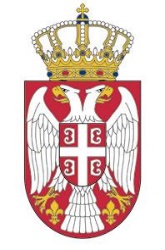 